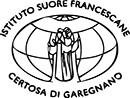 PROGRAMMAZIONE ANNUALE CLASSE TERZAANNO SCOLASTICO 2023/24ITALIANO – docente: Anna VanelliSTORIA - docente: Anna VanelliGEOGRAFIA - docente: Anna VanelliMATEMATICA - docente: Anna VanelliSCIENZE - docente: Anna VanelliINGLESE – docente: Giusi ChirichielloINFORMATICA – docente: Tania DellaceccaRELIGIONE – docente Silvia GattusoMUSICA – docente: Filippo CozziED. MOTORIA – docente: Mirella BazziCLIL – docente: Sara SaponeINDICATORI DI COMPETENZAOBIETTIVI/ABILITA’1. Ascoltare e parlare (padroneggiare glistrumenti espressivi ed argomentativiindispensabili per gestirel’interazionecomunicativa verbale in vari contesti)Interagire in una conversazione formulandodomande e dando risposte pertinenti.Comprendere l’argomento e le informazioniprincipali di discorsi affrontati in classe.Seguire la narrazione di semplici testi ascoltatio letti, cogliendone il senso globale.Raccontare oralmente una storia personale ofantastica secondo l’ordine cronologico.Comprendere e dare semplici istruzioni su ungioco o attività che conosce bene.OBIETTIVO TRASVERSALE DI EDUCAZIONECIVICA: imparare a rispettare il proprio turno di parola e alzare la mano per chiedere la parola.2. Leggere (Leggere, comprendere edinterpretare testi scritti divario tipo)Leggere semplici testi (narrativi, descrittivi,informativi) cogliendo l’argomento centrale, le informazioni essenziali e le intenzioni comunicative di chi scrive.Leggere semplici testi rispettando i segni di punteggiatura (punto, virgola, punto interrogativo edesclamativo).Leggere dimostrando di aver compreso il testo.3. Scrivere (Produrre testi di vario tipo inrelazione ai differenti scopi comunicativi)Produrre semplici testi di vario tipo legati ascopi concreti e a situazioni quotidiane.Comunicare per iscritto con frasi semplici ecompiute che rispettino le prime convenzioni ortografiche.Comunicare per iscritto con frasi semplici e compiute strutturate in un breve testo che rispetti le convenzioni ortografiche.Raccogliere le idee e pianificare una traccia di un racconto.4. Riflettere sulla lingua (Svolgere attivitàesplicite di riflessione linguistica)Attivare semplici ricerche su parole ed espressioni preseti nei testi.Conoscere le parti variabili del discorso e gli elementi della frase.INDICATORI DI COMPETENZAOBIETTIVI/ABILITA’1. Usare strumenti per periodizzare l’idea del tempo e per collocare un fattoRappresentare	graficamente	e verbalmente leattività, i fatti vissuti e narrati, definire duratetemporali e conoscere la funzione e l’uso degli strumenti convenzionali per la misurazione deltempo.Individuare le tracce e usarle come fonti perricavare conoscenze sul passato personale, familiare e della comunità di appartenenza.2. Usare i documentiIndividuare le tracce e usarle come fonti per ricavare conoscenze sul passato personale, familiare e della propria comunità di appartenenza.Ricavare da fonti diverse conoscenze semplici su momenti del passato, locali e non.3. Utilizzare gli strumentiAvviare la costruzione di concetti fondamentali della storia: famiglia, gruppo, regole, agricoltura, ambiente, etc.Organizzare le conoscenze acquisite in quadri sociali significativi.Individuare differenze ed analogie fra quadri storico- sociali diversi nel tempo e nello spazio.INDICATORI PER LE COMPETENZEOBIETTIVI/ABILITA’1. Orientarsi nello spazio circostante e su mappe1.1 Muoversi consapevolmente nello spazio circostante, sapendosi orientare attraverso punti diriferimento e utilizzando gli organizzatori topologici(sopra, sotto, avanti, dietro, sinistra, destra, ecc.).2. Utilizzare il linguaggio della geo- graficitàAcquisire la consapevolezza di muoversi e orientarsi nello spazio grazie a mappe mentali proprie, che si strutturano e si ampliano man manoche si esplora lo spazio circostante.Leggere mappe e cartine anche ridotte o in scala.Leggere e interpretare le piante basandosi su punti di riferimento fissi.3. PaesaggioLeggere e interpretare la pianta dello spaziovicino, basandosi su punti di riferimento fissi.Individuare elementi fisici e antropici che caratterizzano i vari tipi di paesaggio.INDICATORI DI COMPETENZEOBIETTIVI/ABILITA’1. Numeri (Utilizzare le tecniche e le proceduredi calcolo aritmetico ed algebrico, rappresentandole anche sotto forma grafica)Contare oggetti o eventi, con la voce o mentalmente, in senso progressivo e regressivo, per salti di due, di tre, etc.Leggere e scrivere i numeri naturali in notazione decimale (entro il 1000), iniziando ad acquisire la consapevolezza del valore che le cifre hanno a seconda della loro posizione; saperli confrontare e ordinare anche rappresentandoli sullaretta.Eseguire mentalmente e per iscritto semplicioperazioni con i numeri naturali verbalizzando le procedure di calcolo.Conoscere le tabelline della moltiplicazione deinumeri fino a 10.Eseguire le operazioni con i numeri naturali.Leggere, scrivere e confrontare i numeri decimali; eseguire semplici addizioni e sottrazioni, anche con riferimento alle monete.2. Spazio e figure (confrontare ed analizzare figure geometriche, individuando invarianti erelazioni)Eseguire semplici percorsi partendo dalla descrizione verbale o dal disegno. Descrivere unpercorso che si sta facendo e dare le istruzioni aqualcuno perché compia un percorso desiderato.Riconoscere, denominare e descrivere figuregeometriche.3. Problemi (individuare le strategie appropriateper la soluzione dei problemi)3.1 Risolvere situazioni problematiche di vario tipo usando le quattro operazioni.4. Relazioni, misure, dati e previsioni. (analizzare dati e interpretarli sviluppando deduzioni ragionamenti sugli stessi anche con l’ausilio di rappresentazioni grafiche usando consapevolmente gli strumenti di calcolo)Classificare numeri, figure e oggetti in base a una o più proprietà utilizzando opportune rappresentazioni.Rappresentare relazioni con diagrammi eschemi.Misurare segmenti usando sia il metro, sia unità arbitrarie e collegando le pratiche di misura alle conoscenze sui numeri e sulle operazioni.INDICATORI PER LE COMPETENZEOBIETTIVI/ABILITA’1. Osservare, porre domande, formulare ipotesie verificarleAnalizzare ambienti vicini e cogliere le principali caratteristiche.Descrivere un ambiente naturalemettendolo in relazione con l’attività umana.2. Riconoscere e descrivere i fenomeni fondamentali del mondo fisico, biologico etecnologicoComprendere la necessità delrispetto dell’ambiente edell’equilibrio uomo- natura.Descrivere i comportamenti di alcuni animali.Descrivere il ciclo vitale di una pianta.Conoscere le norme fondamentali per una corretta igiene corporea.3. Realizzare esperienze concrete e operativeCogliere i cambiamenti di stato della materia.Comprendere il ciclo dell’acqua.Comprendere il fenomeno della combustione.Seguire le fasi di un esperimento, realizzarle e schematizzarle.COMPETENZEOBIETTIVI DI APPRENDIMENTOFNZIONI COMUICATIVEL’alunno ascolta e comprende semplici messaggi.Riesce a sostenere una facile conversazione.Legge e comprende brevi testi.Scrive brevi testiAscoltare, comprendere ed eseguire comandi e semplici richieste.Ascoltare e comprendere testi orali di vario tipo.Discriminare suoni tipici della lingua inglese.Riconoscere globalmente il significato di una semplice frase.Distinguere tra frasi affermative, imperative, interrogative.Descrivere una città, chiedere dove si trova e cosa vende un negozioPresentarsiRingraziare, salutareContare fino a cinquanta, dire i coloriPresentare la propria famigliaChiedere e dire l’etàMesi dell’anno e giornidella settimana.Chiedere dove sono degli oggetti di arredamento.Formulare domande e risposte semplici sugli oggetti personaRiprodurre parole e frasi minime.Riprodurre e memorizzare canti e filastrocche.Rispondere in modo pertinente a domande semplici.	Usare in una semplice conversazione il lessico appropriato.	Usare in una semplice conversazione le strutture acquisite.Associare parole e brevi frasi ai grafemi relativi.Leggere e comprendere le parole contenute nelle frasi note.Estrapolare informazioni da semplici testi scritti.Leggere e comprendere semplici testi scrittiTrascrive parole e semplici frasi.	Riconoscere e completare parole.Dire i propri gusti e le proprie preferenze su cibo e sport; Chiedere i gusti e le preferenze altrui.Parlare del proprio stato d’animo. Formulare domande sulle attività preferiteFormulare domande e risposte sulle proprie e le altrui capacità e passatempiFormulare domande e risposte sul proprio abbigliamentoFormulare semplici frasi e domande su tradizioni e feste. Recitare e cantare semplici filastroccheRicomporre semplici frasiCOMPETENZECONOSCENZEABILITA’1.Conoscere il funzionamento del computer ed usare le principali funzioni del sistema operativoConoscere il funzionamento del computer ed usare le principali funzioni del sistema operativoConoscere e denominare le parti visibili del computer e le periferiche utilizzateAccendere e spegnere correttamente	edautonomamente il computerControllare	lospostamento	del puntatore del mouse per muoversi sullo schermoOrientarsi sulla tastiera alfanumerica	per scrivere parole o frasiAprire una cartella o avviare applicazioni note dall‛icona presente sul desktopConoscere e utilizzare le funzioni dei tasti del mouseEssere in grado di utilizzare la tastiera alfanumerica e alcuni tasti funzione (frecce direzionali – canc – backspace…)2.Creare documentiCreare documentiScrivere un semplice testo al computerUsare sempliciprogrammi grafici per disegnare e colorare(Word, Paint…)Saper inserire immagini, creare e modificare tabelle o altri semplici elementi graficiDigitare autonomamente un testo e formattarne i caratteri (dimensione, stile, colore…)Creare cartelleArchiviare dati all‛interno di cartelle classificandoli secondo precisi criteri3.Usare il pc come strumento multimediale perl‛apprendimento e la comunicazioneUtilizzo di programmi multimediali relativi ai diversi ambiti disciplinariUtilizzare in modo corretto giochi didattici (Wordwall, Learingapp,Jigsawplanet…)Sviluppare competenze logiche e di problem solving attraverso attività di semplice programmazione (CODING)Applicare autonomamente e correttamente i comandi richiesti per l‛esecuzione di giochi e softwaredidatticiINDICATORI DI COMPETENZEOBIETTIVI DI APPRENDIMENTO1.Dio e l'uomoScoprire che per la religione cristiana Dio è Creatore e Padre e che fin dalle origini ha voluto stabilire un'Alleanza con l'uomo.2.Il linguaggio religiosoRiconoscere i segni cristiani del Natale e della Pasqua nell'ambiente, nelle celebrazioni e nella pietà popolare.3.La Bibbia e le altre fontiConoscere la struttura e la composizione della Bibbia.Ascoltare, leggere e saper riferire circa alcune pagine bibliche fondamentali, tra cui i racconti della creazione, le vicende e le figure principali del popolo d'Israele, gli episodi chiave dei racconti evangelici e degli Atti degli Apostoli.4.I valori etici e religiosiRiconoscere e conoscere i valori etici e religiosi.TRAGUARDIOBIETTIVISTRATEGIEL’alunno amplia e consolida le sue competenze di AUDIATION, cheapplica sia in ambito vocale che strumentale.Conoscere e utilizzare con le possibilità espressive della voce, conoscere gli elementi di basedella tecnica vocale e padroneggiarli nella pratica corale eseguendo brani a più voci in modi e metri differenti.Imitare e discriminare patterns complessi in metro binario e ternario.Fare inferenze dalla sfera Audio/Orale	a	quella dell'Associazione Verbale su patterns ritmici di base in metro binario.Imitare pattern tonali nel modo maggiore e minore sulle funzioni di Tonica, Dominante e Sottodominante.Conoscere ed utilizzare le possibilità  espressive  di  alcuniInsegnamento di brani corali volti alle creazione di un repertorio condiviso.Svolgimento di attività che rinforzino i seguenti elementi: i passaggi della procedura d'insegnamento di un brano, la letto – scrittura e una consapevolezza degli aspetti tonali e metrici che caratterizzano un brano.Pratica vocale e strumentale (tastiera).Partecipazione agli eventi musicali organizzati dall'Istituto, preceduti da studio individuale e prove di gruppo.Organizzazione	diconcerti/laboratori	che favoriscano la fruizione della musica suonata e sviluppino la capacità di percepire le relazioni che intercorrono fra i musicisti durante l’atto performativo.strumenti musicali di cui conosce gli elementi di base della tecnica strumentale.Eseguire da solo e in gruppo brani del repertorio vocale su tastiera.Utilizzare le proprie competenze di AUDIATION per l'apprendimento di brani provenienti da contesti non famigliari.Partecipare ad eventi musicali organizzati	dall’Istituto cooperando con i compagni, sviluppando il		controllo emotivo, raffinando il senso estetico e sviluppando un “gusto” musicale personale.L'alunno applica le proprie competenze di AUDIATIONRiconoscere e trascrivere patterns ritmici di base in metro binario e ternario.Pratica su dettati ritmici con patterns famigliari.nell'ambito dellaletto - scritturaUtilizzare le proprie competenze di AUDIATION per orientarsi sulla partitura di un brano famigliare.Organizzazione di attività di lettura cantata di partiture dibrani famigliari che conducanol'alunno a rinforzare la propriaAUDIATION in ambito di letto –TRAGUARDOOBIETTIVOSTRATEGIEArricchire e perfezionare gli schemi motori di base e posturali in situazioni combinate e diversificate fra loroMuoversi con scioltezza, destrezza, disinvoltura e ritmo. Saper utilizzare le capacità di coordinazione segmentaria in situazioni varie.Utilizzare efficacemente la gestualità fino-motoria con piccoli attrezzi codificati e non nelle attività ludiche e manipolative.Esercizi individuali.Percorsi individuali e a squadre.Utilizzo di attrezzi.Giochi di gruppo a corpo libero.Gestire il corpo in maniera consapevole.Gestire le informazioni degli organi di senso.Sviluppare e consolidare gli aspetti coordinativi generali e specificiAcquisire la capacità di combinare più schemi motori.Sviluppare e consolidare il controllo tonico posturale in funzione di equilibri stati e dinamici.Utilizzo	di	piccoli	e	grandi attrezzi.Giochi di gruppo.Esercizi eseguiti costantemente in maniera progressivaSviluppare la capacità di coordinazione oculo-manuale e oculo-podalica.Consolidarel’organizzazionespazio-temporaleControllare il corpo e la sua postura.Percorsi a corpo libero e con attrezzi.Organizzare l’orientamentospaziale.Esercizi a corpo libero.Giochi strutturati.Partecipare ai giochi collettivi conoscendone le regole.Utilizzare in modo corretto e sicuro spazi ed attrezzature.Interagire con gli altri positivamente valorizzando le diversità.Cooperare all’interno di un gruppo, esprimendo anche le proprie opinioni.Partecipare ai giochi competitivi di squadra rispettandone le regole e gli altri.Piccoli giochi di gruppo.Valorizzare le capacità di eseguireun lavoro collaborativoPartecipare	alle attività di gioco e sport rispettando le regole: minibasketControllare il palleggio da fermo, in movimento, con entrambe le mani ed ostacolato dall’avversario. Spostarsi in palleggio cambiando direzione in situazione libera e davanti ad ostacoli.Collegare il tiro al palleggio, al passaggio,	all’arresto. Tirare a canestro anche contro l’azione di disturbo dell’avversario.Realizzare varie forme di passaggio da fermo ed in movimento ricevendo anche con sicurezza da due mani. Ricercare una posizione opportuna per ricevere od effettuare un passaggio. Difendere oppure ostacolare il possesso di palla.Occupare una giusta posizione in campo rispetto all’avversario, alla palla, al canestro.Gioco pre-sportivo di minibasket.Accettare la funzione e ruolo dell’arbitro nel contesto di gioco. Interiorizzare il valore delle regole.TRAGUARDIOBIETTIVISTRATEGIEL’alunno scopre la matematica in Lingua, esplora i numeri da 1 – 100e sa riconoscere la differenza dei nomi decinecentinaia – migliaiamilioni – miliardi in Lingua.LET’S TALK ABOUT NUMBERSUtilizzare i numeri per riconoscere suoni e parole nuovi riconoscendo i loro significati. Iniziare a esprimersi in Lingua. Acquisire consapevolezza di tutti gli argomenti affrontati nel modulo e consolidare gli obiettivi didattici e cognitivi.Presentazioni PPT con testi immagini e video, flashcards, brainstorming, domande e risposte, schede fornite dall'insegnante quali diagrammi da completare, inserimento lettere/parole mancanti, collegamento immagine – parola, Multiple Choice Questions, laboratori.L’alunno scopre la terminologia essenziale della Preistoria in Lingua.THE AGE OF DINOSAURSUtilizzare immagini per riconoscere suoni e parole nuovi riconoscendo i loro significati. Costruire semplici frasi copiando dalla lavagna. Saper rispondere a semplici domande in Lingua. Acquisire consapevolezza di tutti gli argomenti affrontati nel modulo econsolidare gli obiettivi didattici e cognitivi.Presentazioni PPT con testi immagini e video, flashcards, brainstorming, domande e risposte, schede fornite dall'insegnante quali diagrammi da completare, inserimento lettere/parole mancanti, collegamento immagine – parola, Multiple Choice Questions, laboratori.L’alunno scopre le differenze tra vertebrati e invertebrati in Lingua.ANIMALS FIRST CLASSIFICATIO N: VERTEBRATES AND INVERTEBRATESUtilizzare immagini per riconoscere suoni e parole nuovi riconoscendone il significato. Costruire semplici frasi copiando dalla lavagna. Saper rispondere a semplici domande in Lingua. Acquisire consapevolezza di tutti gli argomenti affrontati nel modulo e consolidare gli obiettivi didattici e cognitivi.Presentazioni PPT con testi immagini e video, flashcards, brainstorming, domande e risposte, schede fornite dall'insegnante quali diagrammi da completare, inserimento lettere/parole mancanti, collegamento immagine – parola, Multiple Choice Questions, laboratori.L’alunno scopre la classificazione deglianimali in Lingua.MAMMALS, BIRDS, REPTILES, AMPHIBIANSANDFISHUtilizzare immagini per riconoscere suoni e parole nuovi riconoscendone i loro significati. Costruire semplici frasi copiando dalla lavagna. Saper rispondere a semplici domande in Lingua. Acquisire consapevolezza di tutti gli argomenti affrontati nel modulo e consolidare gli obiettivi didattici e cognitivi.Presentazioni PPT con testi immagini e video, flashcards, brainstorming, domande e risposte, schede fornite dall'insegnante quali diagrammi da completare, inserimento lettere/parole mancanti, collegamento immagine – parola, Multiple Choice Questions, laboratori.L’alunno esplora il clima ei biomi in Lingua.HABITATS, CLIMATE ANDBIOMESUtilizzare immagini per riconoscere suoni e parole nuovi riconoscendone i loro significati. Costruire semplici frasi copiando dalla lavagna. Saper rispondere a semplici domande in Lingua. Acquisire consapevolezza di tutti gli argomenti affrontati nel modulo econsolidare gli obiettivi didattici e cognitivi.Presentazioni PPT con testi immagini e video, flashcards, brainstorming, domande e risposte, schede fornite dall'insegnante quali diagrammi da completare, inserimento lettere/parole mancanti, collegamento immagine – parola, Multiple Choice Questions, laboratori.